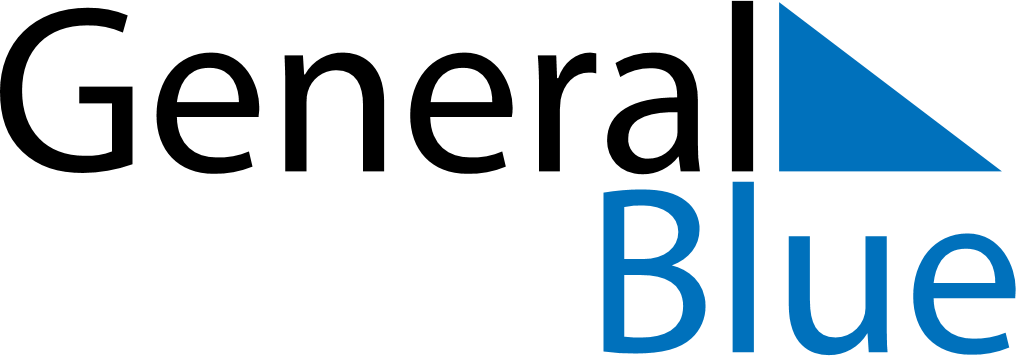 Daily PlannerFebruary 3, 2019 - February 9, 2019Daily PlannerFebruary 3, 2019 - February 9, 2019Daily PlannerFebruary 3, 2019 - February 9, 2019Daily PlannerFebruary 3, 2019 - February 9, 2019Daily PlannerFebruary 3, 2019 - February 9, 2019Daily PlannerFebruary 3, 2019 - February 9, 2019Daily Planner SundayFeb 03MondayFeb 04TuesdayFeb 05WednesdayFeb 06ThursdayFeb 07 FridayFeb 08 SaturdayFeb 09MorningAfternoonEvening